Informatyka kl. VII29.05.2020, 05.06.2020Temat: Rozwój technologii a zmiany w społeczeństwie.Wpływ technologii na funkcjonowanie społeczeństwa możemy zaobserwować na przykładzie telefonów komórkowych. Po wprowadzeniu ich do użytku w drugiej połowie XX wieku dość szybko okazało się, że udoskonaloną wersję tych urządzeń (smartfony) można wykorzystać nie tylko do rozmów w wysyłania SMS-ów. Dzięki podłączeniu do Internetu i rozwoju usług mobilnych telefon wielu osobom zastąpił stacjonarny komputer. Dziś możemy używać go m.in. do robienia zakupów, jako odtwarzacza muzyki, tłumacza i nawigatora w podróży. Funkcje, które może pełnić smartfon, cały czas są rozwijane.Zapoznajcie się z informacjami zamieszczonymi na zdjęciu.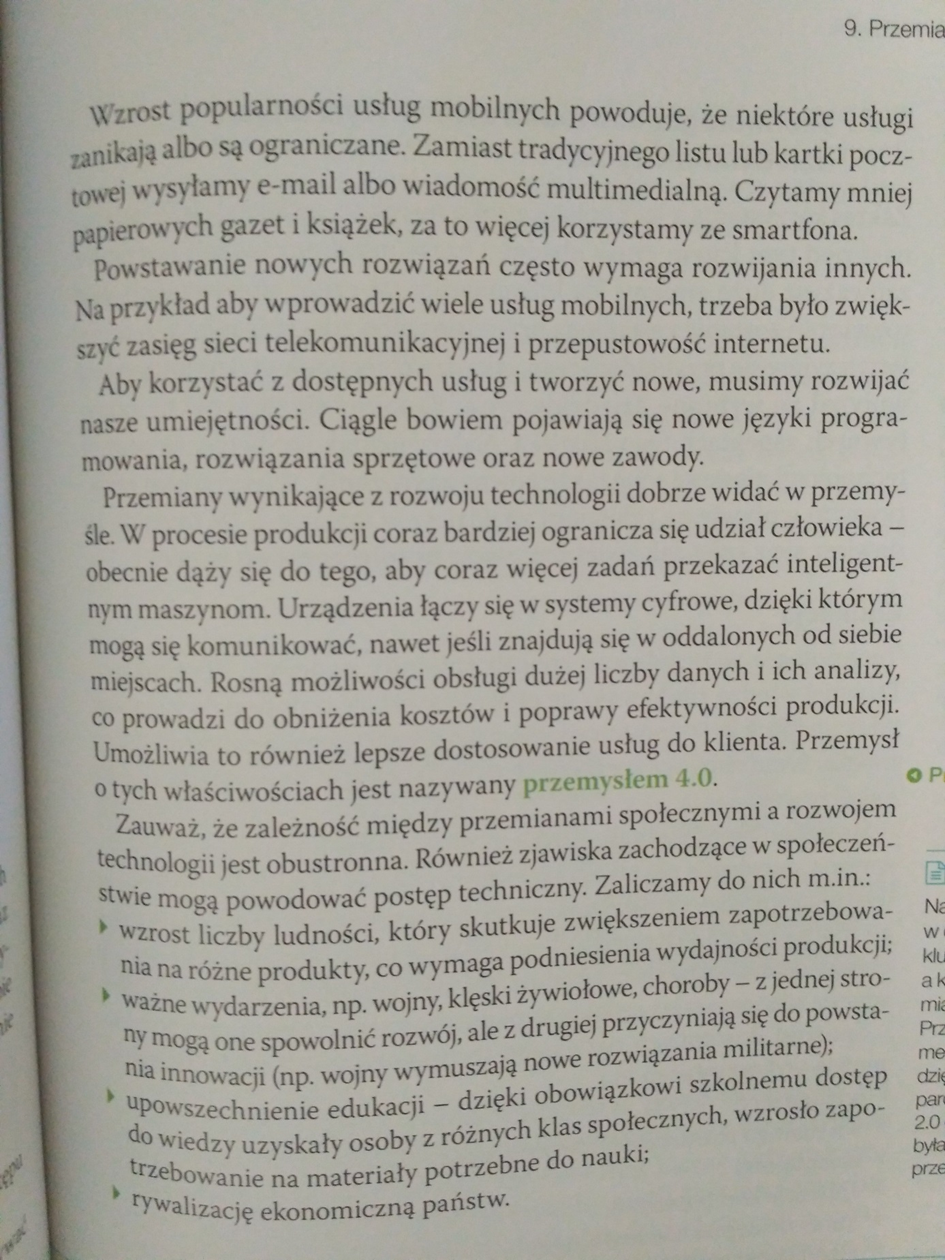 